RZĄDOWY PROGRAM ODBUDOWY ZABYTKÓW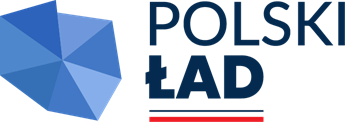 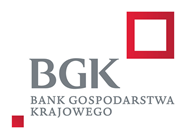  Załącznik nr 4 do zapytania ofertowego z dnia 02.07.2024 r.Miejscowość, data …………………………………………… WYKAZ WYKONANYCH ROBÓTNazwa Wykonawcy (Oferenta): ......................................................................................................... Adres Wykonawcy (Oferenta): .......................................................................................................... W związku z ubieganiem się o realizację zamówienia pn.: wykonanie prac w ramach inwestycji pn. „Renowacja zabytkowej elewacji kościoła, dzwonnicy Parafii pw. Św. Marii Magdaleny w Dukli” dofinansowanej z Rządowego Programu Odbudowy Zabytków Nr RPOZ/2022/6286/PolskiLadoświadczam, że w okresie ostatnich 5 lat przed upływem terminu składania ofert, a jeżeli okres prowadzenia działalności jest krótszy – w tym okresie – wykonałem należycie, zgodnie z przepisami prawa i prawidłowo ukończył co najmniej prace konserwatorskie, restauratorskie lub roboty budowlane 3 obiektów zabytkowych wpisanych do rejestru zabytków nieruchomych o łącznej wartości brutto nie mniejszej niż  600 000,00 zł. (słownie złotych: sześćset tysięcy złotych 00/100)Poniżej przedstawiam wykaz prac obejmujących swym zakresem prace konserwatorskie, restauratorskie lub roboty budowlane  obiektów zabytkowych wpisanych do rejestru zabytków:W celu potwierdzenia powyższych informacji Oferent obowiązkowo załącza potwierdzenia wykonania usług w formie np. protokołów odbioru, zaświadczeń urzędowych, listów rekomendacyjnych podpisanych przez inwestora.……….……………………………………….                                                                                                   (pieczęć i podpis Oferenta)Poz.Nazwa zadaniaAdres inwestycjiNazwa i adres Zamawiającego                                                                                                                                                                                                                                                                                                                                                                                                                                                                                                                                                                                                                                                                                                                                                                                                                                          Czas realizacji/daty wykonaniaCzas realizacji/daty wykonaniaKwota inwestycjiPoz.Nazwa zadaniaAdres inwestycjiNazwa i adres Zamawiającego                                                                                                                                                                                                                                                                                                                                                                                                                                                                                                                                                                                                                                                                                                                                                                                                                                          PoczątekkoniecKwota inwestycji1234678